                        Year 2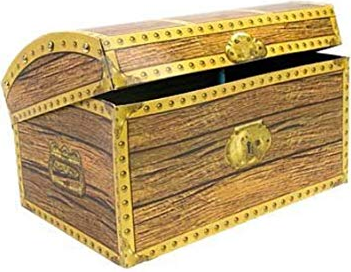             Treasure Chest BooksBookThe Giraffe and The Pelly and Me By Roald DahlTraction Man By Mini GreyThe Owl Who was Afraid of the Dark By Jill Tomlinson The Hodgeheg By Dick King-SmithThe Great Pape Caper By Oliver JeffersMan on the Moon By Simon BartramPaddington By Michael BondAmazing Grace By Mary HoffmanThe Magic Finger By Roald Dahl The Lighthouse Keeper’s Lunch By Ronda ArmitageThe Penguin Who Wanted to Find Out By Jill TomlinsonThe Day the Crayons Came Home By Drew Daywalt & Oliver JeffersFlat Stanley By Jeff BrownBeegu By Alexis DeaconInto the Forest By Anthony BrowneA Planet Full of Plastic By Neal LaytonThe Princess and The Pea By Mini GreyOi Dog! By Kes GrayGrandad’s Island By Benji DaviesThe Night Pirates By Peter HarrisSalty Dogs By Matty LongDougall’s Deep Sea Diary By Simon BartramHotel Flamingo By Alex MilwayThe Queen’s Nose By Dick King-SmithRainbow Bear By Michael Morpurgo  The Legend of Spud Murphy By Eoin Colfer Mr Majeika By Humphrey CarpenterMrs Wobble the Waitress By Allan AhlbergDon’t Look in this Book By Samuel Langley-SwainDr Xargle’s Book of Earthlets By Jeanne WillisPrincess DisGrace Third Term at Tall Towers By Lou KuenzlerSpy Pups By Andrew CopeAmelia Jane Gets Into Trouble By Enid Blyton